Фотоотчет о семинаре педагогов-психологов района «Виды зависимостей подростков и их профилактика», который состоялся 23.11.2016 г. в МКОУ «БСОШ №1»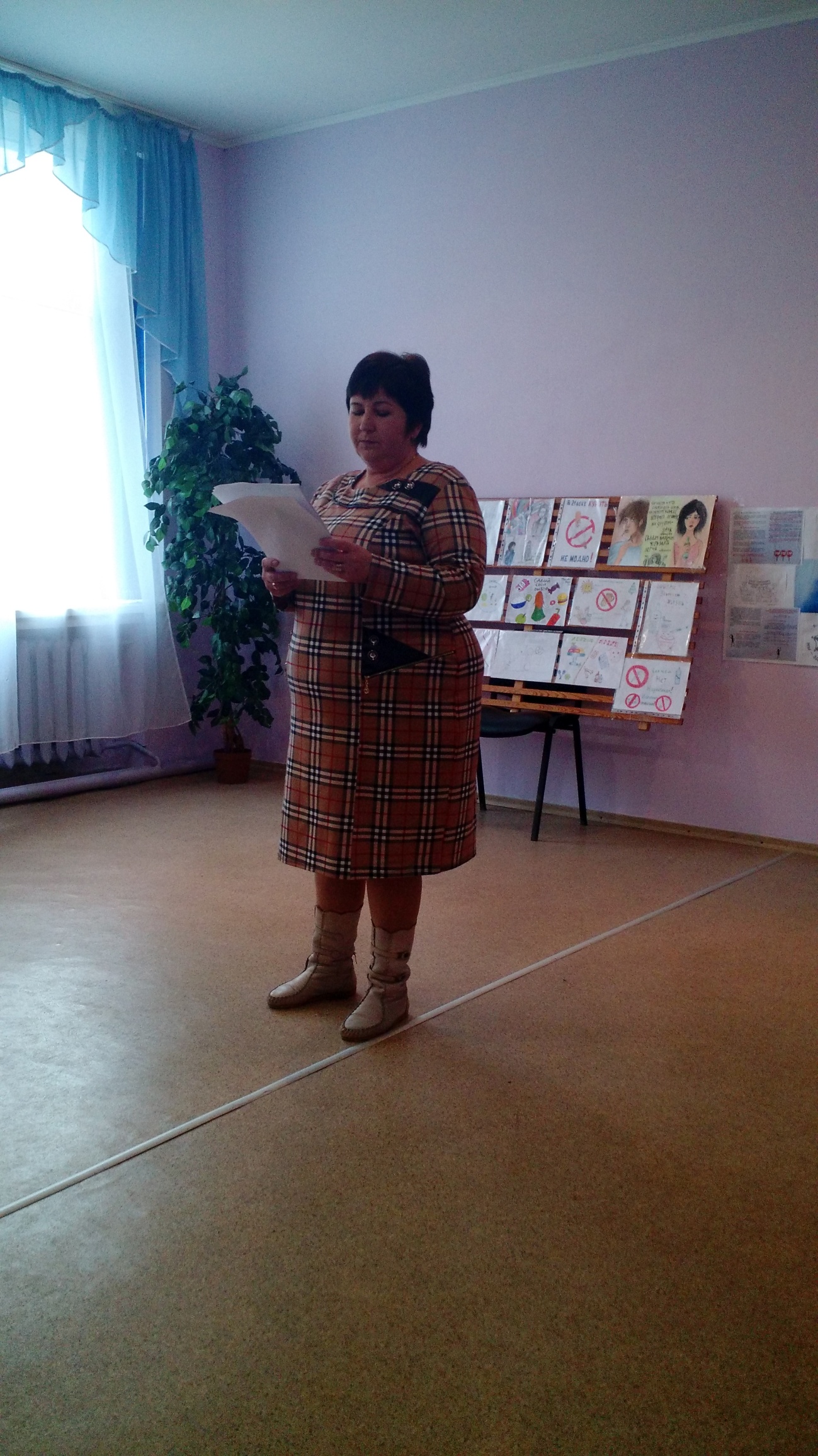 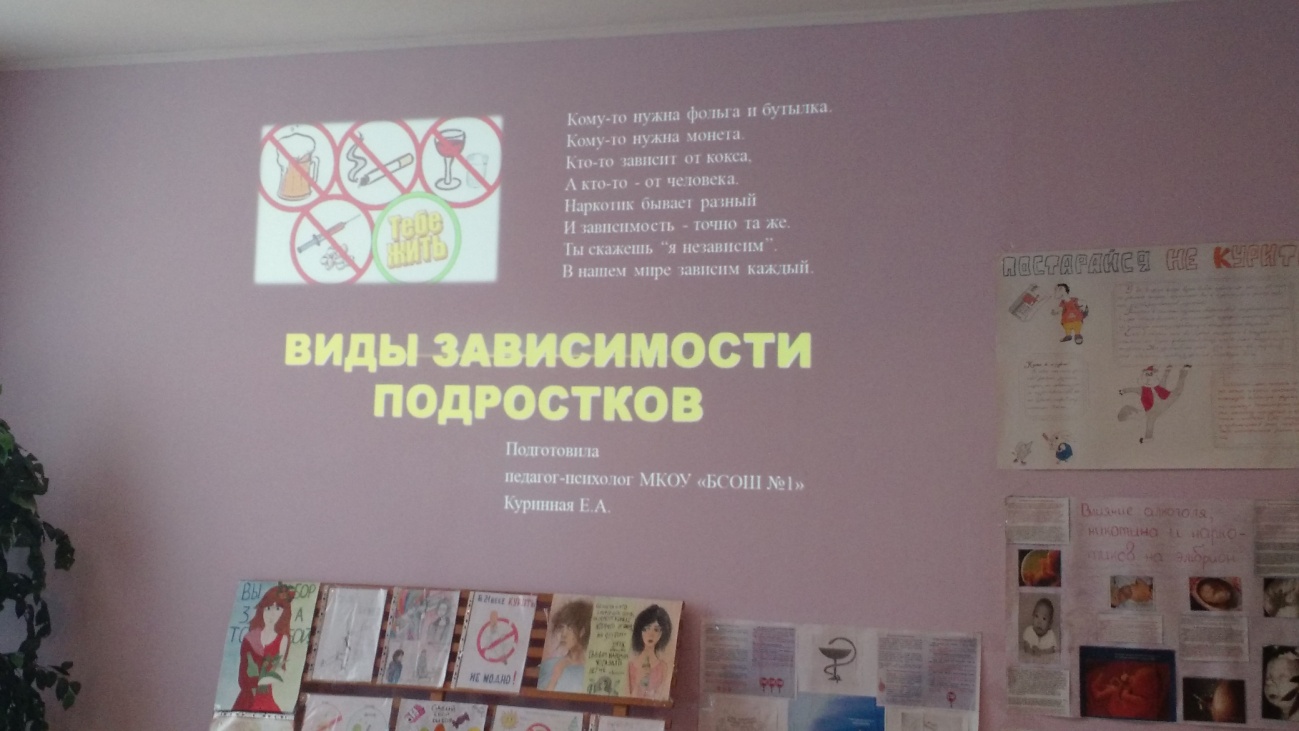 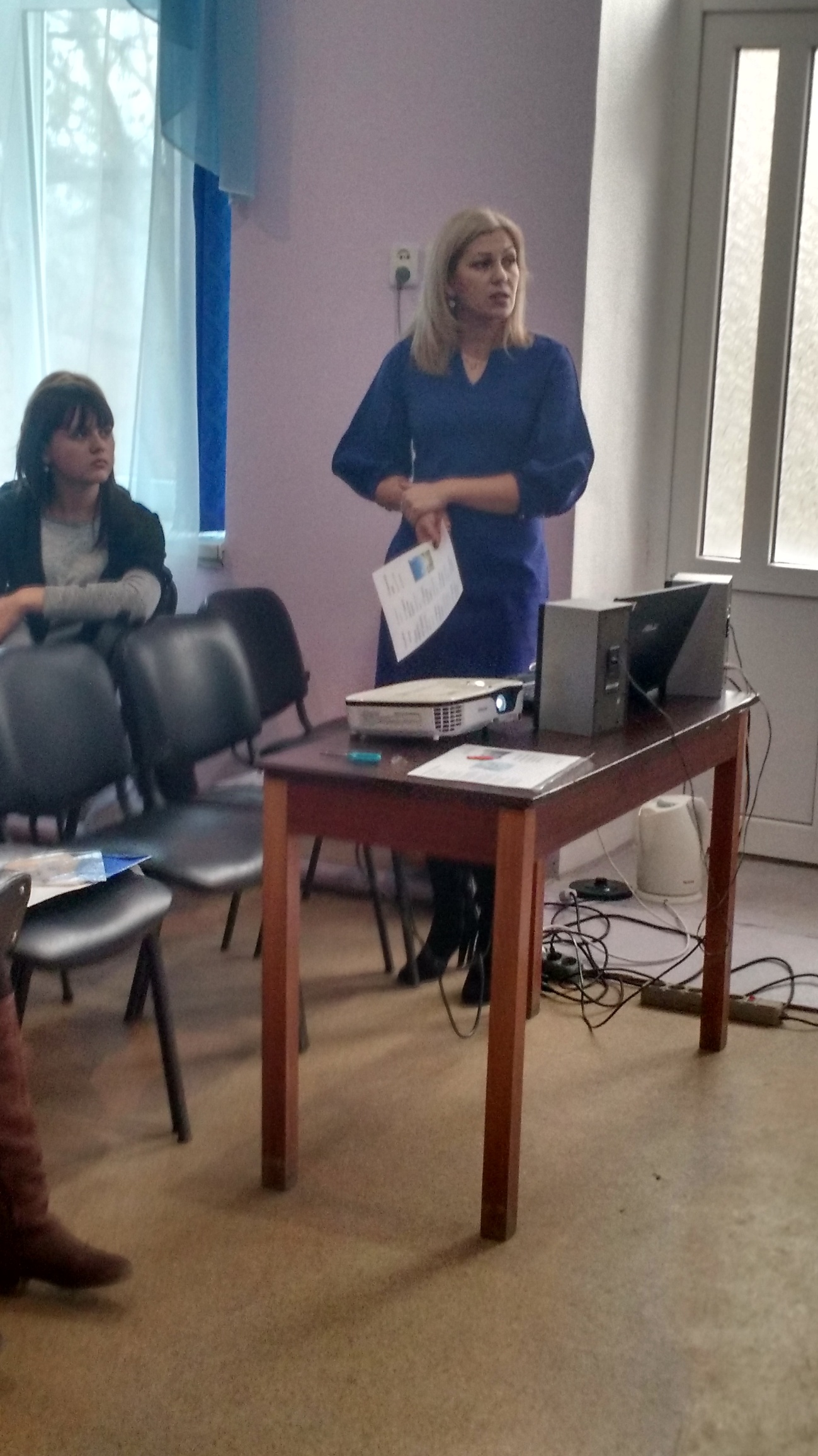 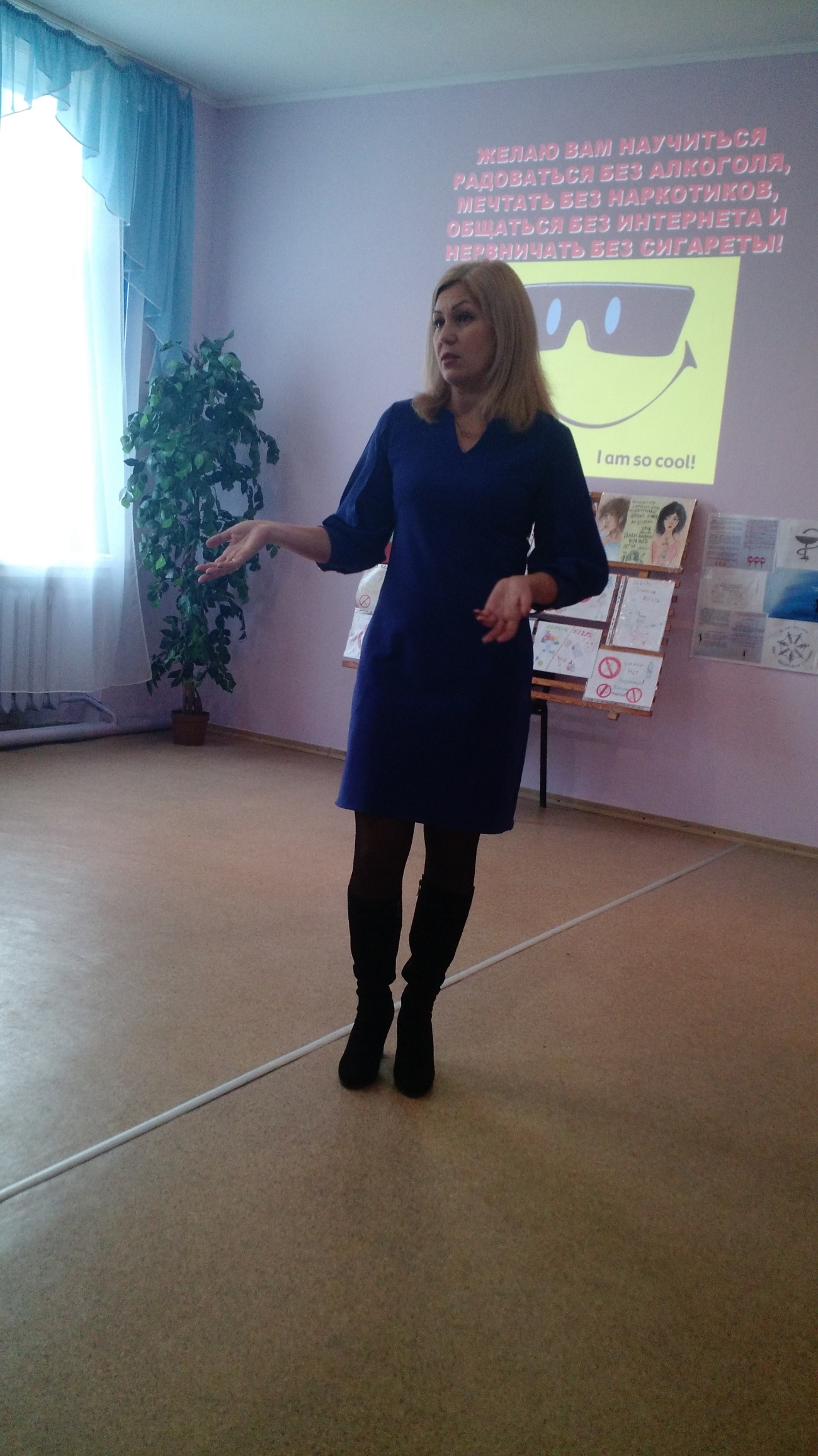 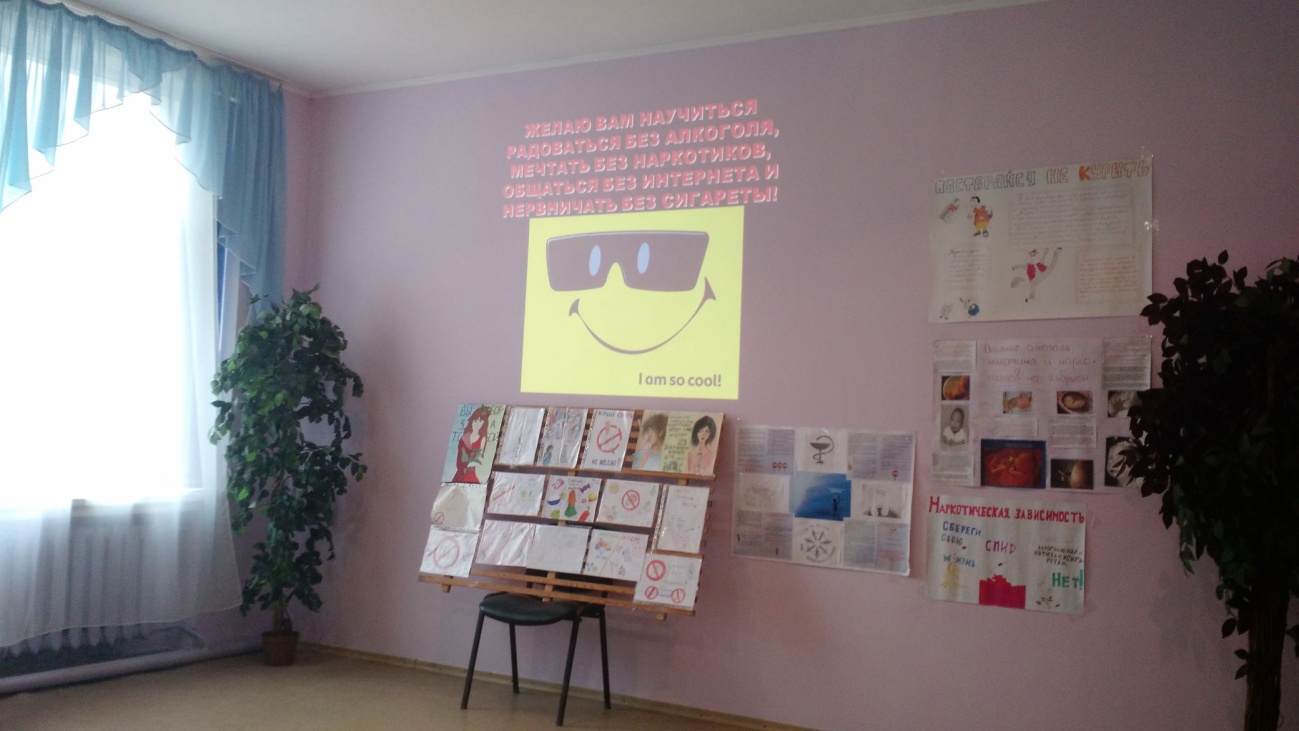 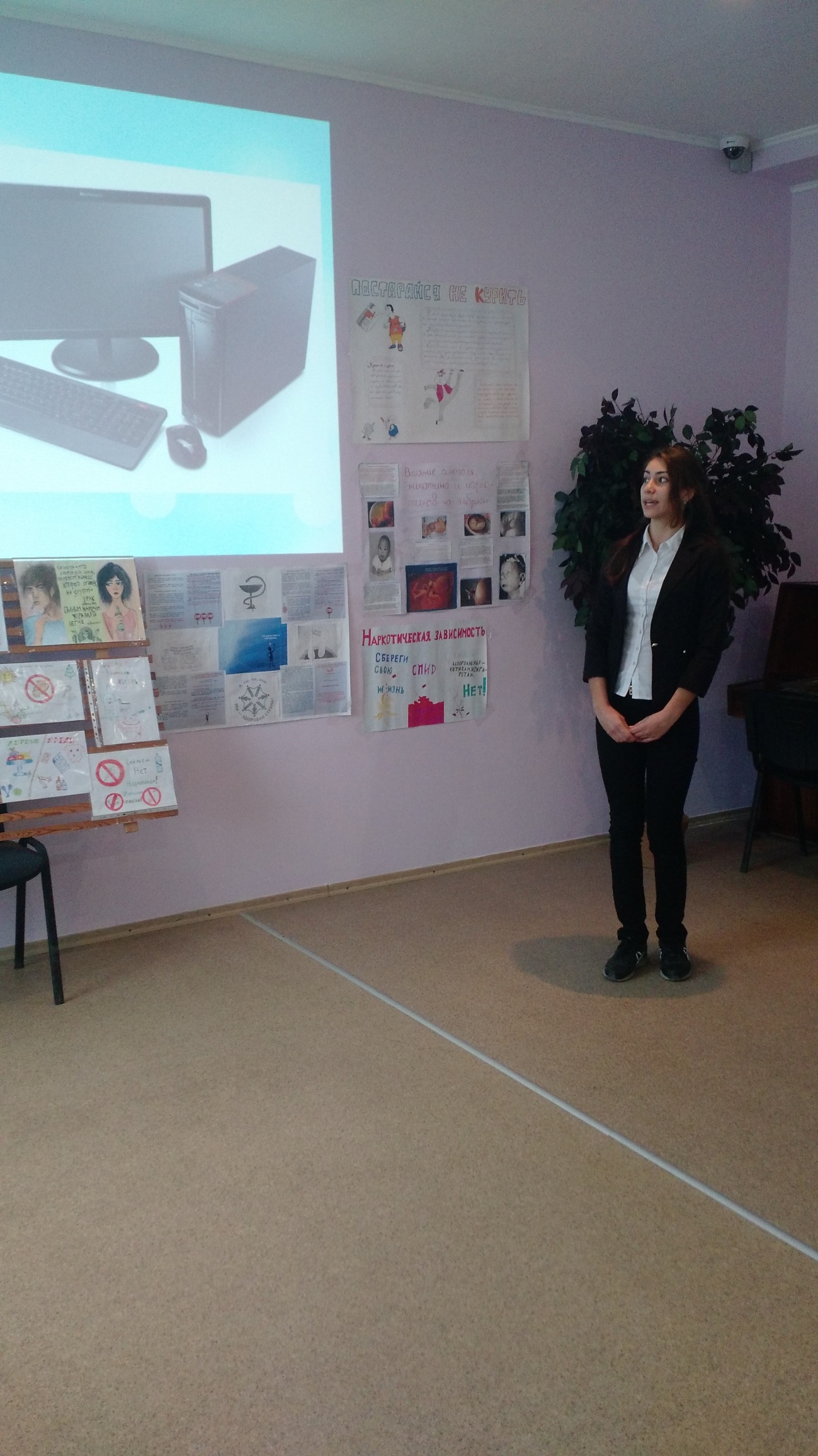 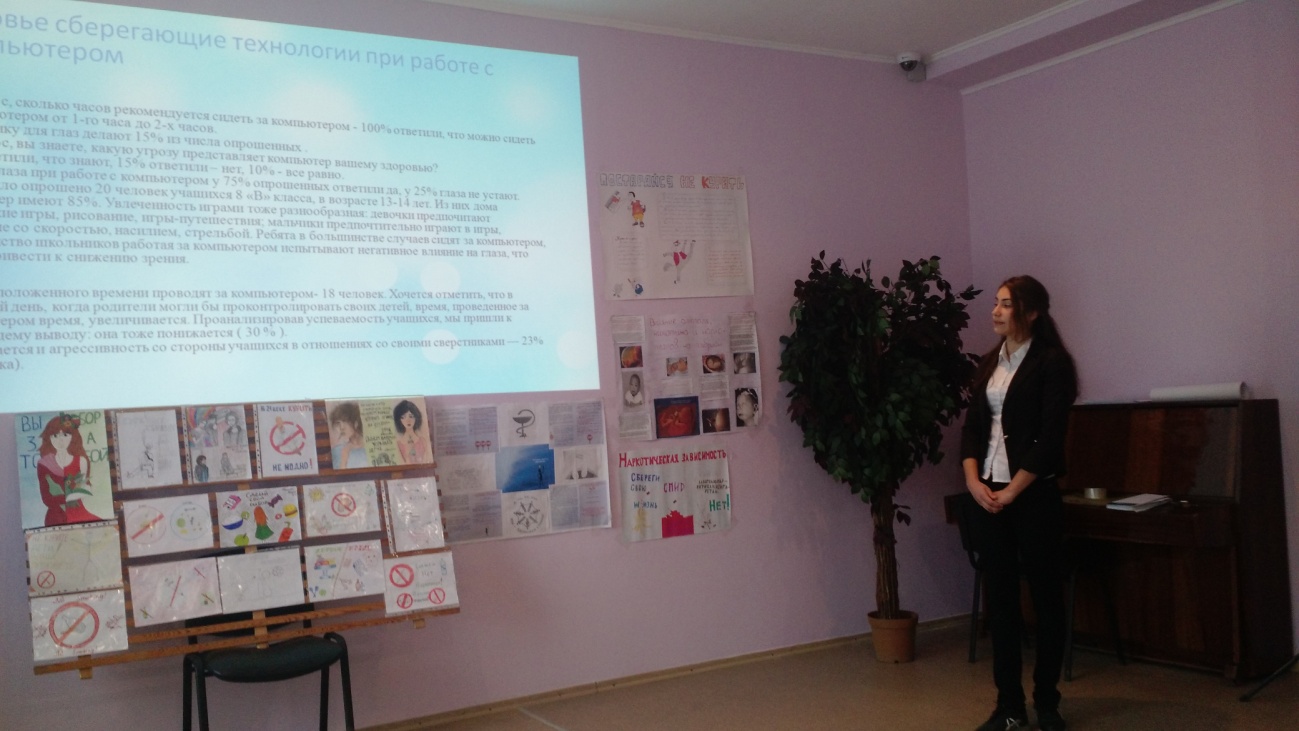 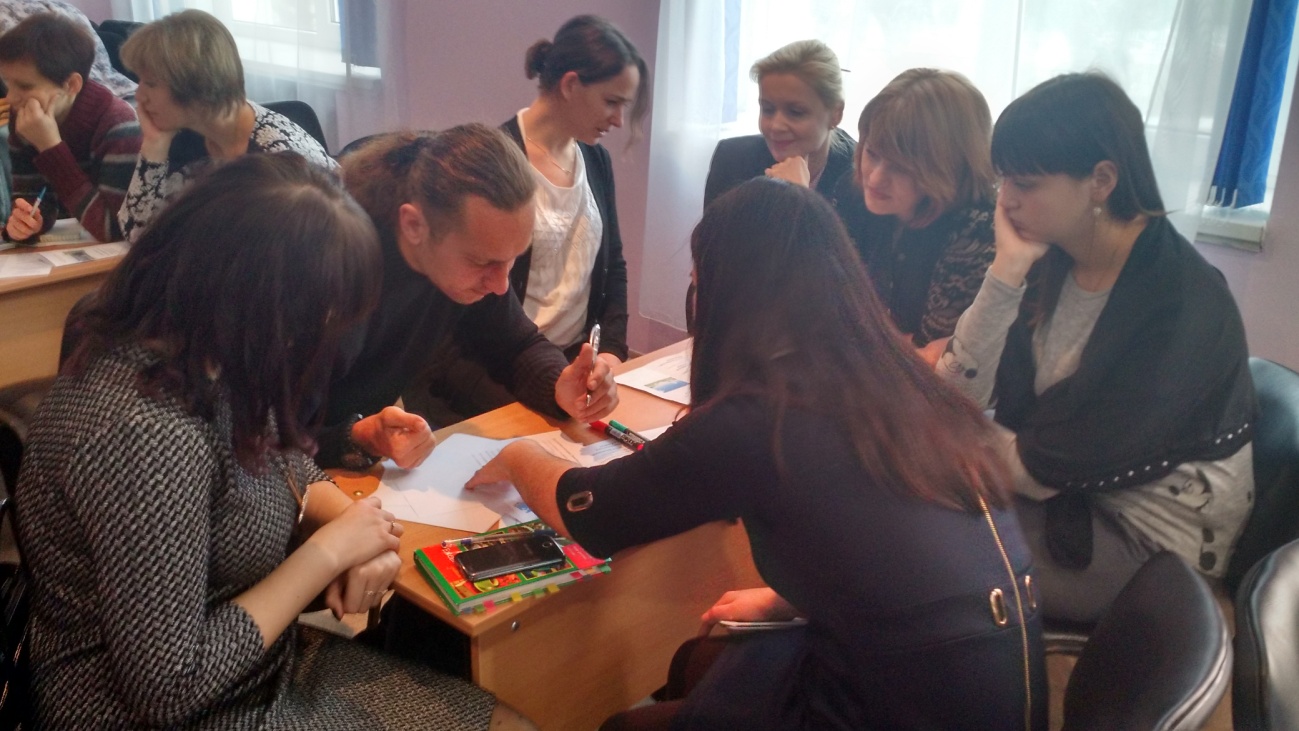 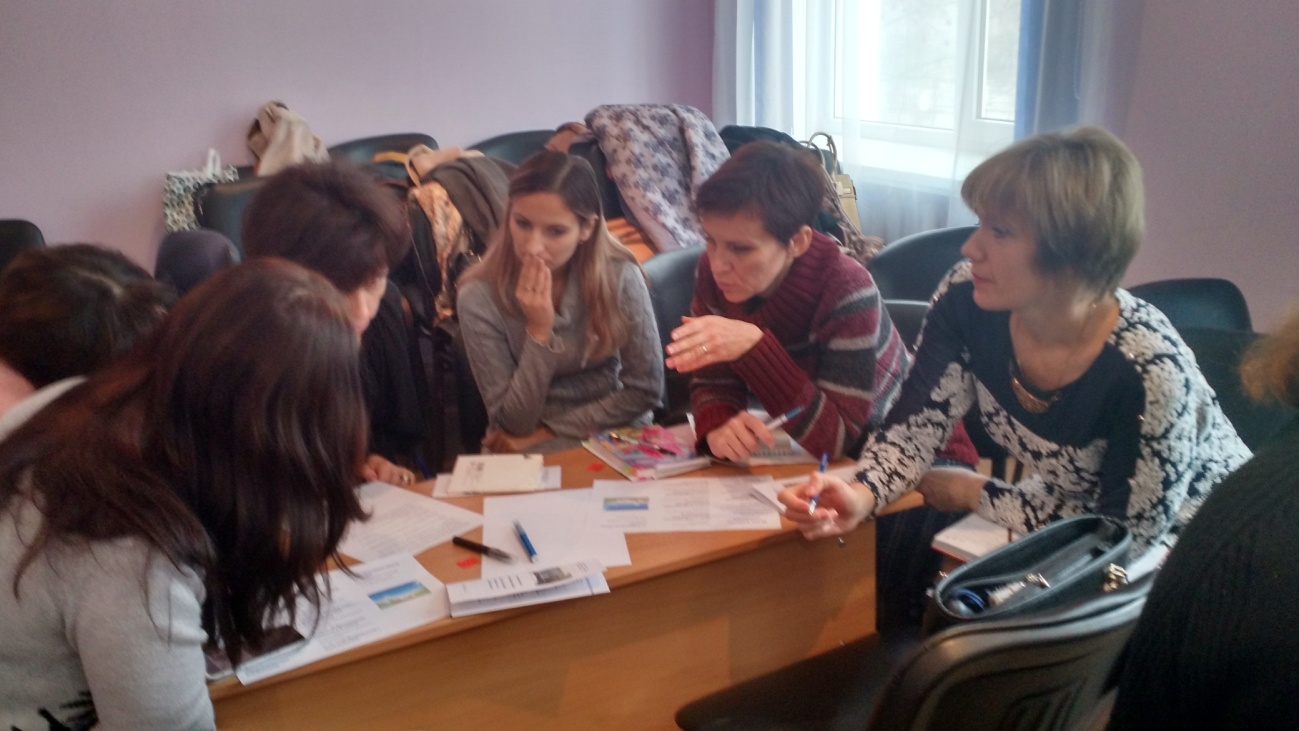 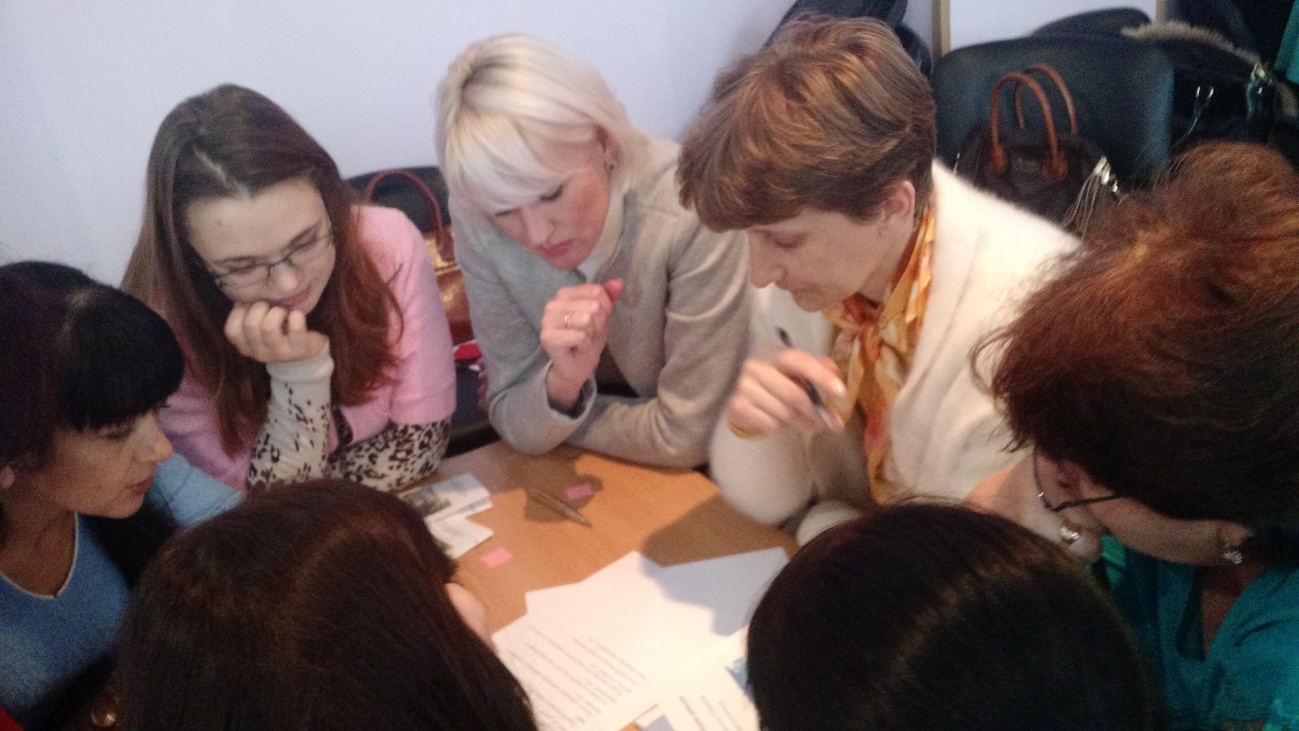 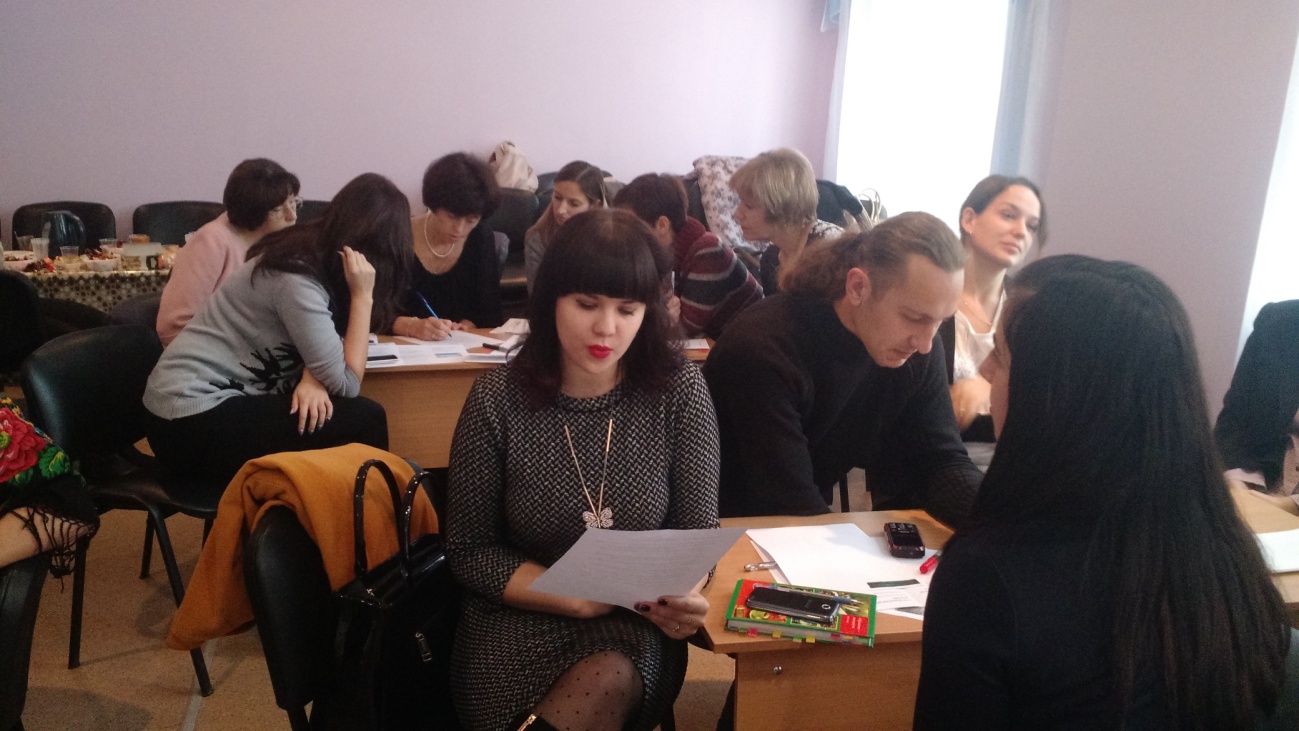 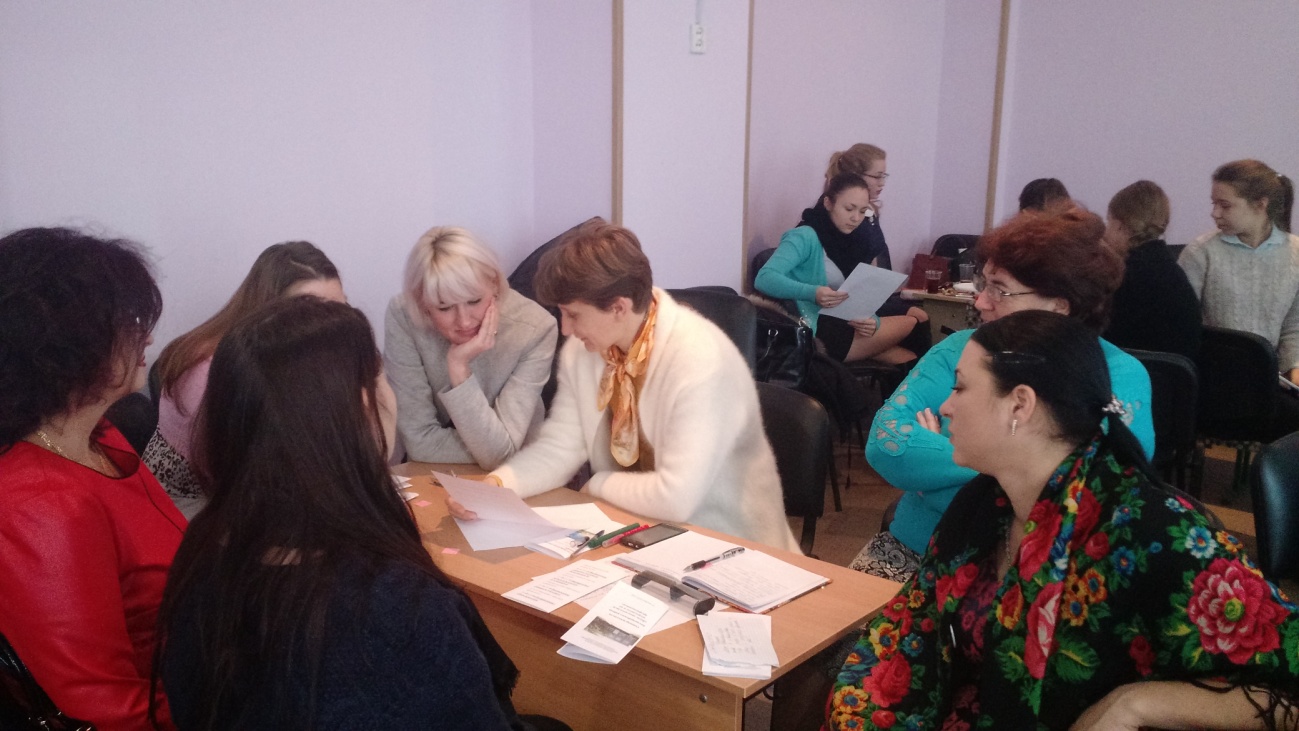 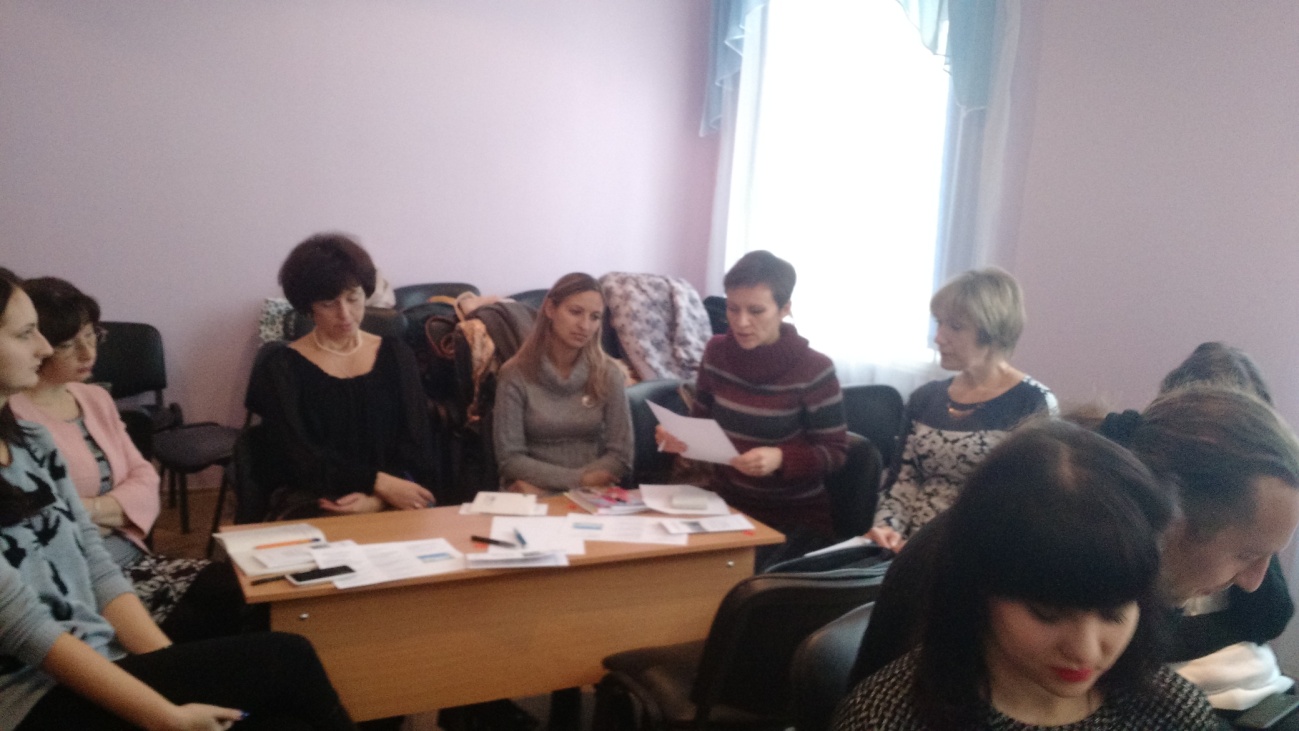 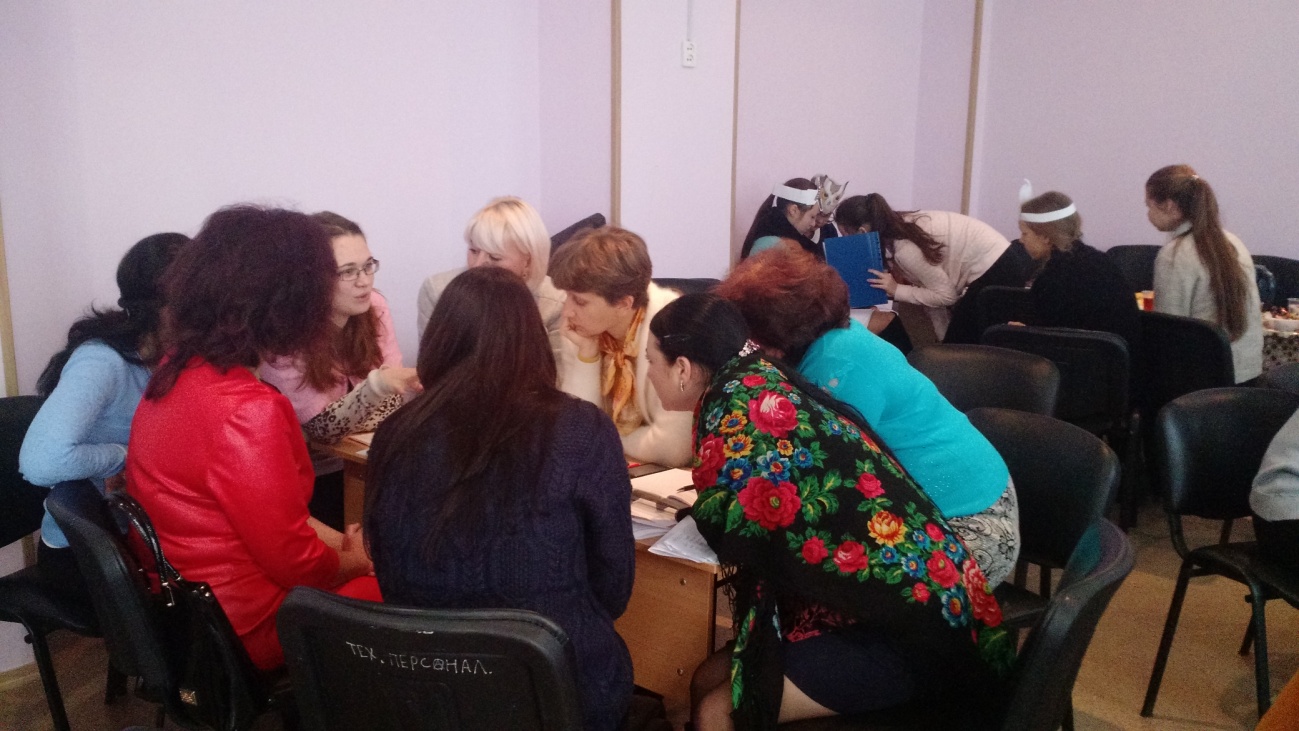 Выступление учащихся 9-Б класса«Стихотворения о вредных привычках»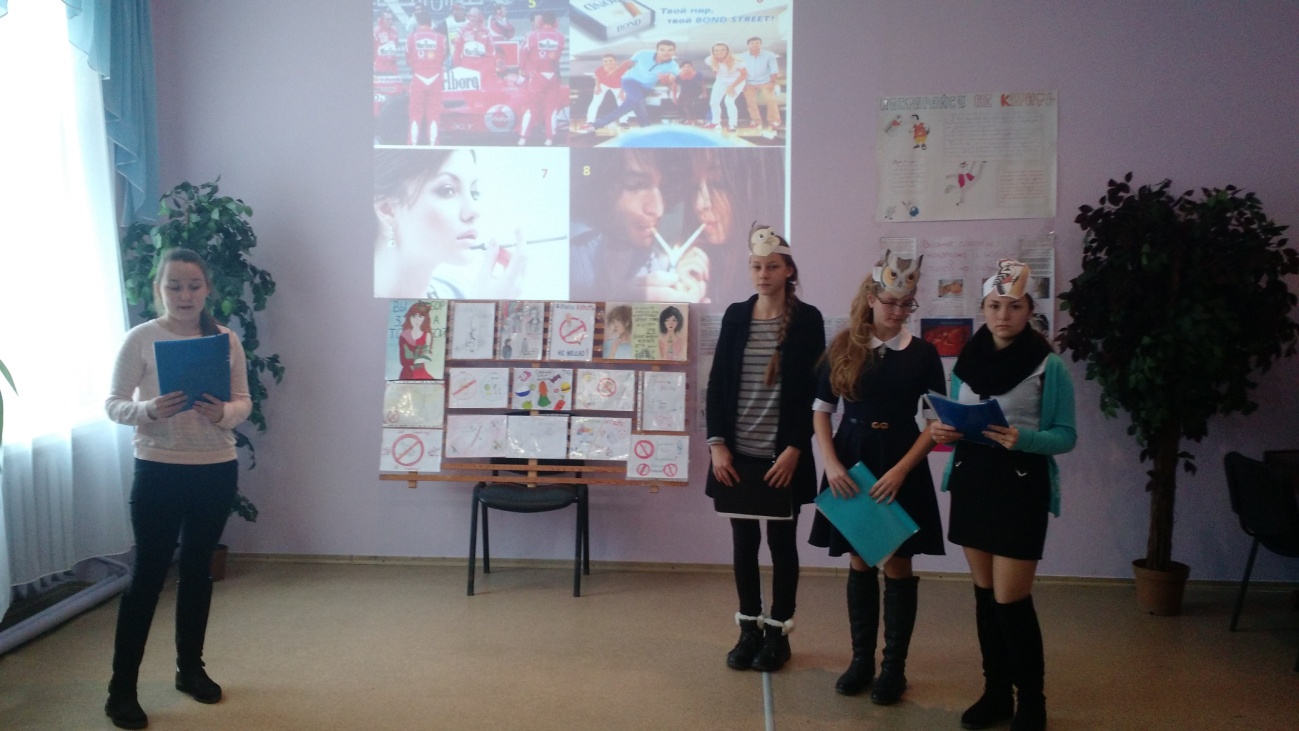 Поздравления с Днем психолога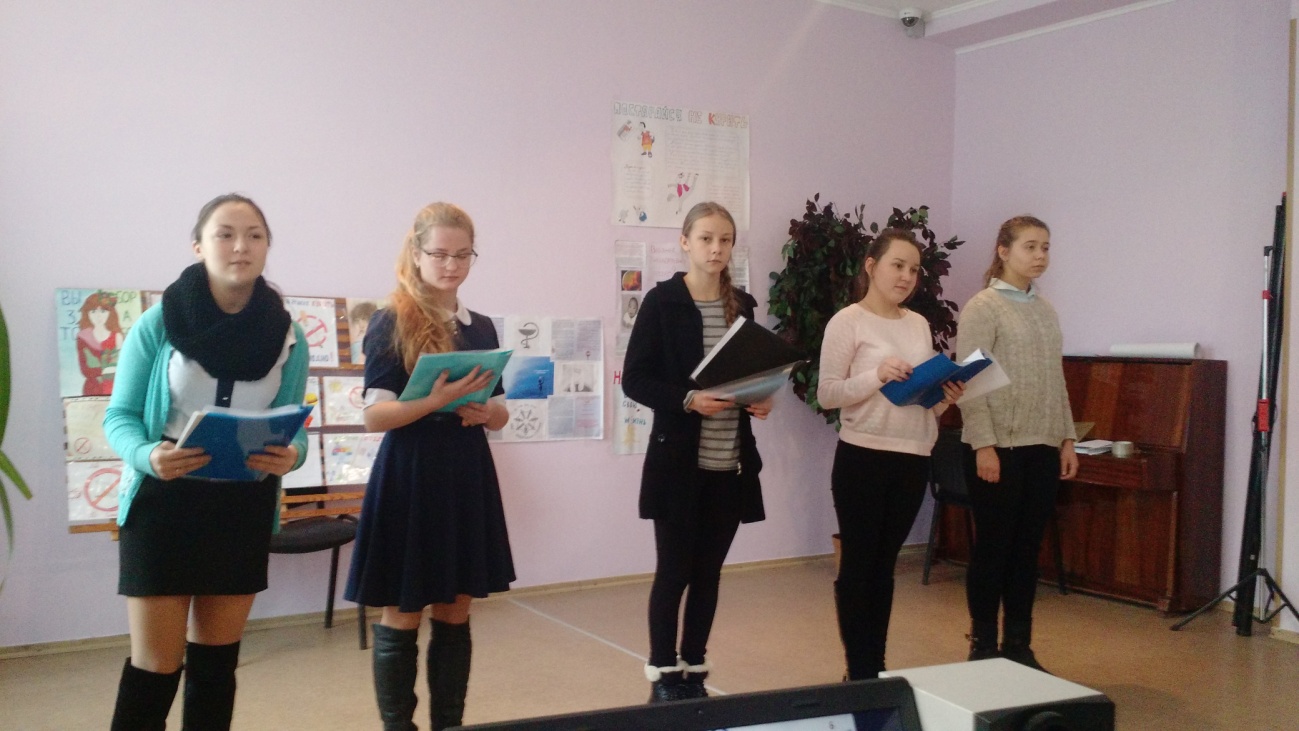 Подведение итогов семинара: председатель ТПМПК И.В.Врублевская.Вручение грамот от УПРАВЛЕНИЯ ОБРАЗОВАНИЯ, МОЛОДЕЖИ И СПОРТА АДМИНИСТРАЦИИ БАХЧИСАРАЙСКОГО РАЙОНА РЕСПУБЛИКИ КРЫМ в честь дня педагога-психолога России за многолетнюю добросовестную работу в повышении профессионального мастерства в области психологии.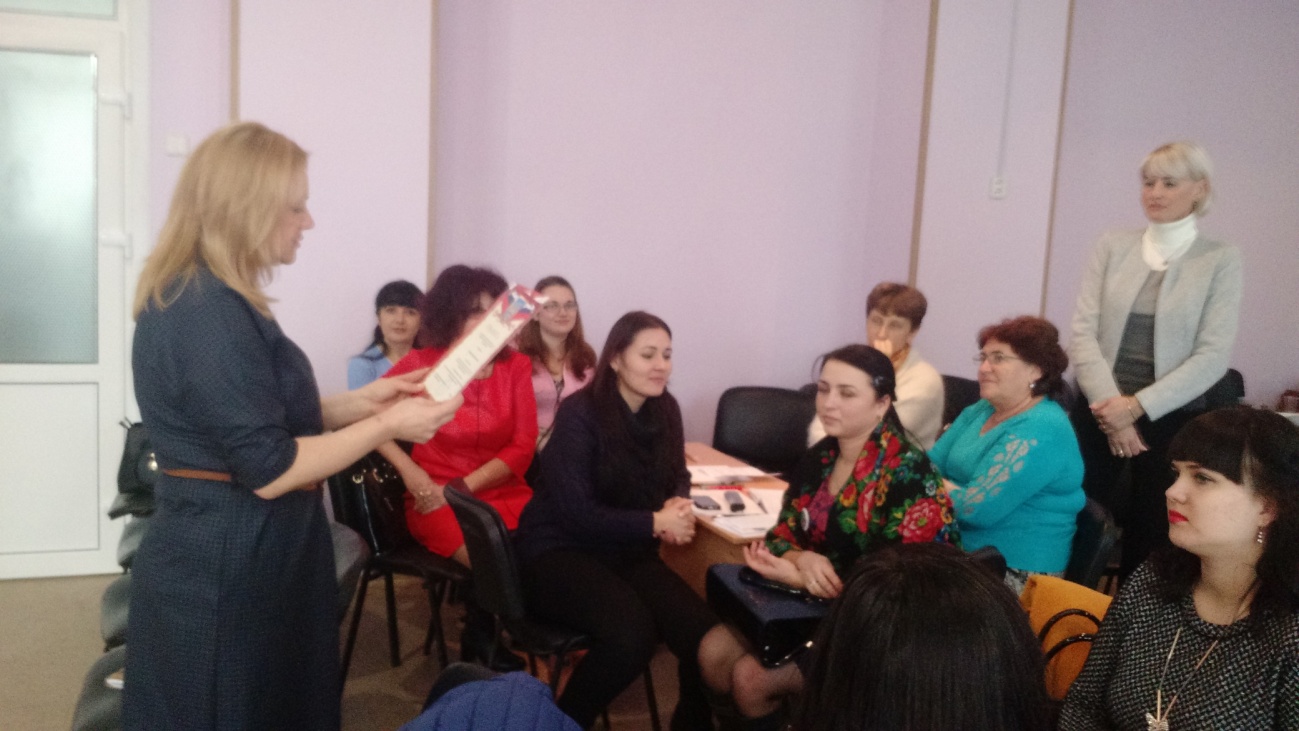 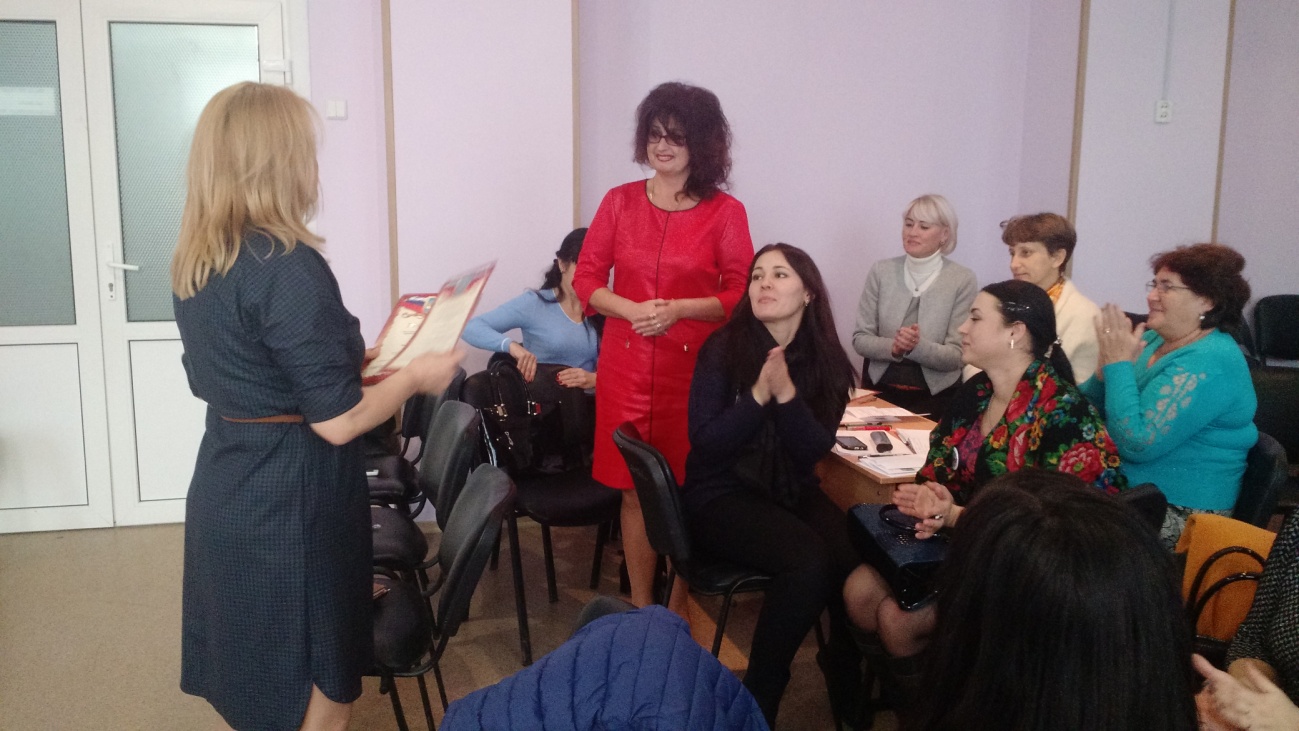 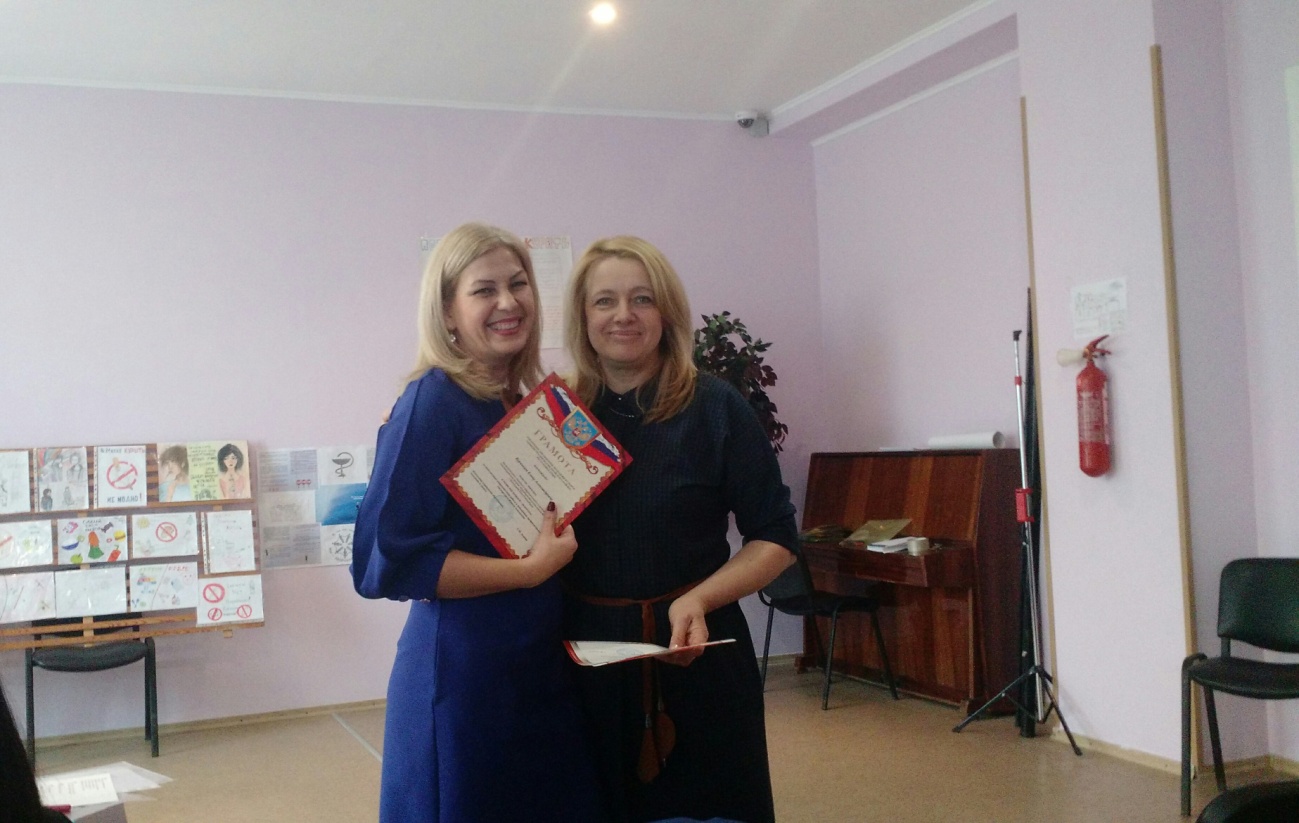 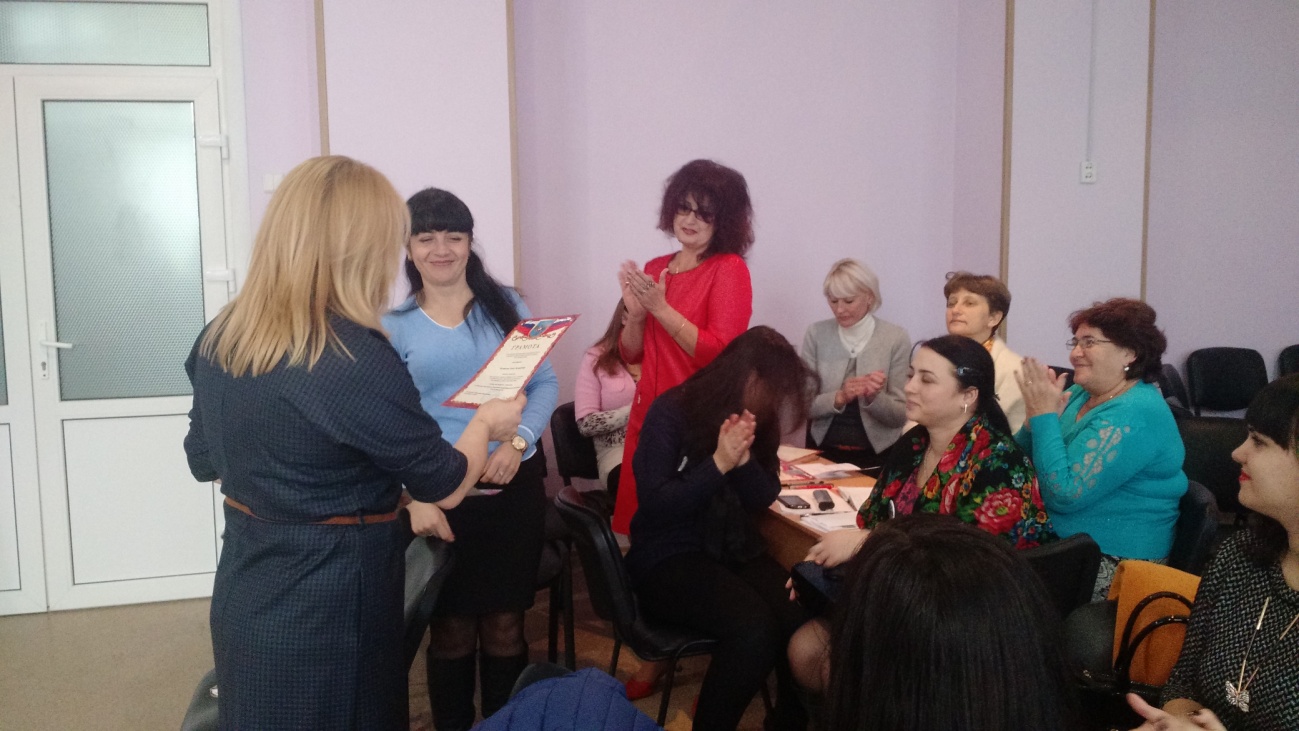 